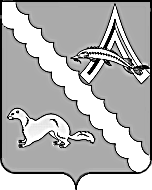 КОНТРОЛЬНО-РЕВИЗИОННАЯ КОМИССИЯАЛЕКСАНДРОВСКОГО РАЙОНА ТОМСКОЙ ОБЛАСТИЛебедева, ул., д.8, с. Александровское, Александровского района, Томской области, 636760, тел/факс (38255) 2-44-88e-mail: kso.aleks@yandex.ruЗаключение №13-з КРКпо результатам экспертизы проекта Решения Совета Новоникольского сельского поселения «Об исполнении бюджета муниципального образования «Новоникольское сельское поселение» за 2022 год.с. Александровское						                 	17 апреля .Контрольно - ревизионной комиссией в составе инспектора Контрольно - ревизионной комиссии Александровского района Раренко В.В., в соответствии с соглашением «О передаче полномочий по осуществлению внешнего муниципального финансового контроля» от 12.12.2022 года проведена внешняя проверка отчета об исполнении бюджета МО «Новоникольское сельское поселение» за 2022 год.Основание проведения внешней проверки отчета:- Бюджетный кодекс Российской Федерации (п.1 ст.157 и п.2 ст.264.4);- «Положение о бюджетном процессе в МО «Новоникольское сельское поселение».Предмет внешней проверки годового отчета:- проект решения Совета об исполнении местного бюджета за 2022 год;- деятельность участников бюджетного процесса (орган, организующего исполнение бюджета, главные распорядители, распорядители и получатели бюджетных средств, администраторы доходов и администраторы источников финансирования дефицита) по исполнению бюджета в разрезе видов доходов, функциональной, ведомственной и экономической классификации по разделам, подразделам, видам и целевым статьям расходных обязательств (выборочно);Объекты внешней проверки отчета:Орган, организующий исполнение бюджета поселения (Администрация сельского поселения), администраторы доходов и администраторы источников финансирования дефицита, получатели средств местного бюджета.Цели проведения внешней проверки годового отчета:Установление законности, полноты и достоверности, представленных в форме отчета, данных об исполнении бюджета поселения за 2022 год;Установление соблюдения требований законодательства Российской Федерации и нормативных актов поселения в процессе исполнения бюджета поселения.Установление соответствия фактического исполнения бюджета его плановым назначениям, установленным решениями Совета поселения;Проверка целевого и эффективного использования средств, предусмотренных бюджетом поселения.Внешняя проверка бюджетной отчетности получателей бюджетных средств.Заключение подготовлено на основании результатов внешней проверки годовой бюджетной отчетности главного администратора бюджетных средств и результатов контрольно-аналитических мероприятий, проведенных Контрольно- ревизионной комиссией Александровского района, относящихся к отчетному периоду.Раздел 1. Общие положенияАдминистрацией поселения в Контрольно-ревизионную комиссию Александровского района (далее -КРК АР) для проведения внешней проверки и подготовки заключения представлен годовой отчет за 2022 год об исполнении бюджета поселения. В МО «Новоникольское сельское поселение» имеет право первой подписи финансовых (банковских) документов по исполнению бюджета поселения - Глава поселения Першин В.Н.Проверка отчета об исполнении бюджета поселения за 2022 год осуществлялась в соответствии с:- требованиями норм и положений бюджетного и налогового законодательства Российской Федерации;- Уставом муниципального образования «Новоникольское сельское поселение», принятым Советом Новоникольского сельского поселения от 24.04.2015 №104 (далее – Устав);- Положением о бюджетном процессе в МО «Новоникольское сельское поселение», утвержденного решением Совета Новоникольского сельского поселения от 27.12.2013 №61 «Об утверждении Положения о бюджетном процессе в муниципальном образовании «Новоникольское сельское поселение» (далее – Положение№61);- Положением о бюджетном процессе в муниципальном образовании «Новоникольское сельское поселение», утвержденное решение Совета Новоникольского сельского поселения от 20.05.2022 №165 «Об утверждении Положения о бюджетном процессе в муниципальном образовании «Новоникольское сельское поселение» (далее – Положение№165);- Соглашением «О передаче полномочий по осуществлению внешнего муниципального финансового контроля» от 12.12.2022;- Решением Совета поселения «О бюджете муниципального образования «Новоникольское сельское поселение» на 2022 год и плановый период 2023 и 2024 годов», утвержденного решением Совета Новоникольского сельского поселения от 27.12.2021 №145 «О бюджете муниципального образования «Новоникольское сельское поселение» на 2022 год и плановый период 2023 и 2024 годов» (далее- бюджет поселения на 2022 год).Раздел 2. Соблюдение бюджетного законодательства при составлении, рассмотрении и утверждении бюджета МО «Новоникольское сельское поселение»Решением Совета Новоникольского сельского поселения от 28.10.2021 №128 публичные слушанья по проекту решения Совета Новоникольского сельского поселения «О бюджете Новоникольского сельского поселения на 2022 год и плановый период 2023-2024 годов» назначены и проведены 15.11.2021 год.В соответствии со ст.20 Положения №61 проведено первое чтение проекта решения о бюджете на 2022 год. (Решение о бюджете от 02.12.2021 №143).В соответствии с Положением №61 бюджет поселения на 2022 год и плановый период 2023 и 2024 годов утвержден до начала нового финансового года. В нарушение п.6 ст. 42 Устава и п. 2 ст. 23 Положения №61 решение Совета поселения о бюджете на 2022 опубликовано в газете Александровского района «Северянка» за №1 (3173) от 11.01.2022 года и на портале Минюста России «Нормативные правые акты в Российской Федерации» информация о бюджете размещена под государственным регистрационным номером RU70000709202100057 от 04.02.2022 года с нарушением установленных сроков для опубликования.В соответствии с п.3 статья 42 Устава Новоникольского сельского поселения решение о бюджете вступает в силу после его официального опубликования (обнародования).Сведения о выявленных признаках нарушения Бюджетного кодекса РФ, Устава и бюджетного процесса муниципального образования «Новононикольское сельское поселение» были направлены в прокуратуру Александровского района.Раздел 3. Соблюдение бюджетного законодательства при исполнении бюджета в МО «Новоникольское сельское поселение»В нарушение п.3 ст. 264.4 Бюджетного кодекса российской Федерации годовой отчет об исполнении бюджета за 2022 год в Контрольно-ревизионную комиссию Александровского района представлен администрацией Новоникольского сельского поселения с нарушением установленных сроков (вход. №24 от 06.04.2023).Данное нарушение квалифицируется по ст.15.15.6 КоАП РФ «Нарушение порядка предоставления бюджетной отчетности».В МО «Новоникольское сельское поселение» в соответствии с требованиями ст.215 Бюджетного кодекса РФ установлено казначейское исполнение бюджета через лицевые счета, открытые в финансовом органе Администрации Александровского района.Исполнение бюджета поселения осуществляется на основе единства кассы и подведомственности расходов в соответствии со ст. 215.1 Бюджетного кодекса Российской Федерации.Кассовое обслуживание исполнения бюджета поселения по доходам и расходам осуществляет Финансовый отдел Администрации Александровского района, согласно принятому обеими сторонами Соглашению по информационному взаимодействию.Перечень материалов и документов, необходимых для его рассмотрения, определенных п.1 ст.37 Положения №165 представлен в полном объеме.Решением Совета поселения от 27.12.2021 №145 утвержден бюджет поселения с общим объемом:- доходов бюджета в сумме 14125,584 тыс. руб.;- расходов бюджета в сумме 14125,584 тыс. руб.;- бюджет сбалансированный.В целом бюджет поселения на 2022 год подвергался изменению 2 раза (09.03.2022 №149 и 27.12.2022г. №16), в результате уточненный бюджет поселения составил:- доходы в сумме 23310,025 тыс. руб., что на 8184,441 тыс. руб. выше первоначально утвержденного объема по доходам;- расходы в сумме 22242,025 тыс. руб., что на 8116,441 тыс. руб. выше первоначально утвержденного объема по расходам.- профицит бюджета 68,000 тыс. руб.Остаток средств на едином счете по состоянию на 01.01.2022 составлял 276,522 тыс. руб.Исполнение бюджета поселения в 2022 году в целом и изменение плановых показателей в первоначальной и окончательной редакциях представлено в таблице:Исполнены бюджетные назначения по доходам в сумме 22355,105 тыс. руб. или на 100,2%. Налоговые и неналоговые доходы поступили в сумме 1081,780 тыс. руб. или 107,7% к плановым назначениям, безвозмездные поступления составили 21273,325 тыс. руб. или на 99,8% от утвержденных бюджетных назначений.Расходы бюджета по сравнению с первоначальной редакцией увеличены на 8116,441 тыс. руб. Раздел 4. Формирование и исполнение бюджета поселения по доходам за 2022 год.Первоначальный объем налоговых и неналоговых доходов на 2022 год был определен исходя из прогноза социально-экономического развития поселения на 2022 год, с учетом нормативов отчислений доходов от уплаты налогов и платежей в местный бюджет.Источниками формирования доходов бюджета поселения являются федеральные и местные налоги, сборы и неналоговые доходы в соответствии с нормативами, установленными Бюджетным кодексом Российской Федерации, федеральным, областным и местным законодательством, а также безвозмездные поступления от других бюджетов бюджетной системы Российской Федерации.В целом доходы бюджета поселения составили 22355,105 тыс. руб. и были исполнены на 100,2% к плановым назначениям, в сравнении с 2021 годом доходы поселения увеличились на 6380,920 тыс. руб.Поступления финансовых средств от собственных доходных источников в бюджет поселения в 2022 году составили 1081,780 тыс. руб., что составляет 107,8% от утвержденного плана. Доля налоговых и неналоговых поступлений в составе доходов поселения составляет всего 4,8%. По сравнению с прошлым годом, собственные доходы увеличились на 344,323 тыс. руб., в том числе: доходы от НДФЛ увеличились на 172,478 тыс. руб., по акцизам доходы увеличились на 74,854 тыс. руб., доходы от налогов на имущество увеличились на 4,712 тыс. руб., доходы получаемые в виде государственной пошлины уменьшились на 0,410 тыс. руб., доходы от использования имущества, находящегося в государственной и муниципальной собственности увеличились на 0,280 тыс. руб.Доля налоговых доходов в составе собственных источников составляет 90,1% или 974,780 тыс. руб., что в сравнении с прошлым годом больше на 252,323 тыс. руб. Неналоговые поступления составили всего 107,000 тыс. руб., в том числе поступления от использования имущества находящегося в собственности поселения (за исключением имущества муниципальных автономных учреждений, а также имущества муниципальных унитарных предприятий, в том числе казенных) в сумме 15,000 тыс. руб. или 100%. По сравнению с уровнем прошлого года поступление неналоговых доходов увеличились на 92,000 тыс. руб.Безвозмездные поступления в общей структуре доходов занимают наибольшую часть и составили в отчетном году 21273,325 тыс. руб. или 99,8% от утвержденного плана, в том числе: - дотации – 5943,120 тыс. руб. или 100%,- субвенции – 205,000 тыс. руб. или 100%,- иные МБТ – 15125,205 тыс. руб. или 99,8%.Объем безвозмездных поступлений по сравнению с уровнем прошлого года в целом увеличился на 6036,597 тыс. руб., в том числе: по дотациям увеличился на сумму 573,098 тыс. руб., по субвенциям увеличился на сумму 29,600 тыс. руб., по иных МБТ увеличился на сумму 5433,898 тыс. руб.Раздел 5. Анализ исполнения бюджета поселения по расходам за 2022 год.Расходная часть бюджета поселения в 2022 году в соответствии с отчетом по форме 0503317 «Отчет об исполнении бюджета» исполнена в объеме 22098,341 тыс. руб. или 99,4% от годовых назначений. К уровню прошлого года расходы бюджета поселения увеличились на 6190,531 тыс. руб.Исполнение бюджетных назначений по разделам выглядит следующим образом: «Общегосударственные расходы» - 98,3%, «Национальная оборона» – 100%, «Национальная безопасность и правоохранительная деятельность» - 100%, «Национальная экономика» - 92,5%, «Жилищно-коммунальное хозяйство» - 100%, «Культура и кинематография» - 100%, «Социальная политика» - 100% «Физическая культура и спорт» - 100%.Наибольший удельный вес в общих расходах поселения приходится на раздел «Жилищно-коммунальное хозяйство» - 67,2% и раздел «Общегосударственные вопросы» -20,1%. Анализ расходов по разделам функциональной классификации расходов бюджета.Раздел 0100 «Общегосударственные вопросы»В составе этого раздела расходы составили 4433,689 тыс. руб. или 98,3% от плановых назначений. Произведены расходы на функционирование Главы поселения на сумму 928,351 тыс. руб. при плановом объеме в сумме 928,351 тыс. руб., исполнение составило 100%, на функционирование высших исполнительных органов государственной власти на сумму 3344,123 тыс. руб., при плановых назначениях 3404,757 тыс. руб. или 98,2%, на обеспечение деятельности финансовых, налоговых и таможенных органов и органов финансового (финансов - бюджетного) надзора в сумме 66,000 тыс. руб. при плановых назначениях в сумме 66,000 тыс. руб., а так же на другие общегосударственные расходы в сумме 15,215 тыс. руб. при плановых годовых назначениях в сумме 15,217 тыс. руб. или 99,9%.По сравнению с 2021 годом расходы по разделу 0100 увеличились на 330,747 тыс. руб.Раздел 0200 «Национальная оборона»По разделу 0200 «Национальная оборона», подразделу 0203 «Мобилизационная и вневойсковая подготовка», произведены расходы за счет средств субвенций из областного бюджета бюджетам сельских поселений на осуществление полномочий по первичному воинскому учету на территориях, где отсутствуют военные комиссариаты, связанные с исполнением федеральных полномочий по  организации и осуществлению мероприятий по мобилизационной подготовке муниципальных предприятий и учреждений, находящихся на территории поселений (ВУС). При плановом объеме ассигнований 205,000 тыс. руб. расходы исполнены на 100%. По сравнению с 2021 годом расходы увеличились на 29,600 тыс. руб.Раздел 0300 «Национальная безопасность и правоохранительная деятельность»По разделу 0300 «Национальная безопасность и правоохранительная деятельность» произведены расходы в объеме 214,100 тыс. руб. или 100% от утвержденного плана.Раздел 0400 «Национальная экономика»Согласно данным отчета об исполнении бюджета поселения за 2022 год фактические расходы на национальную экономику составили 800,997 тыс. рублей (2020г. – 553,95 тыс. руб., 2021г. – 667,943) или 92,5% к утвержденным бюджетным назначениям в объеме 865,899 тыс. руб. По подразделу 0408 «Транспорт» расходы составили 273,759 тыс. руб., что составляет 81,4% от утвержденного годового плана. По подразделу 0409 «Дорожное хозяйство (дорожные фонды) расходы составили 480,798 тыс. руб., что составляет 99,5% от утвержденных бюджетных назначений.По подразделу 0410 «Связь и информатика» расходы составили 46,440 тыс. руб. или 100% от утвержденного плана.Раздел 0500 «Жилищно-коммунальное хозяйство»Расходы в целом по разделу составили 14857,340 тыс. руб., при плане 14857,341 тыс. руб. или 100% от утвержденного годового плана. В сравнении с 2021 годом расходы увеличились на 5344,180 тыс. руб.По подразделу 0502 «Коммунальное хозяйство» расходы составили 13792,236 тыс. руб., что составило 100% к плановым назначениям.По подразделу 0503 «Благоустройство» расходы составили 1065,105 тыс. руб. при плановых назначениях в объеме 1065,105 тыс. руб., процент исполнения 100%. Раздел 0800 «Культура, кинематография»Расходы в целом по разделу за отчетный период составили 1553,850 тыс. руб., утвержденные лимиты исполнены на 100%. В сравнении с 2021 годом расходы увеличились на 284,850 тыс. руб. Расходы осуществлялись в виде перечисления МБТ на выполнение полномочий по культуре и молодежной политике в соответствии с заключенным Соглашением.Раздел 1000 «Социальная политика»При плановых назначениях 16,365 тыс. руб., расходы составили 16,365 тыс. руб., или 100% к плану. По этому разделу финансировались мероприятия:В сравнении с 2021 г. расходы остались на прежнем уровне.Раздел 1100 «Физическая культура и спорт»Расходы в целом по разделу составили 17,000 тыс. руб., при плановых назначениях 17,000 тыс. руб., утвержденные лимиты исполнены на 100%. Расходы осуществлялись в виде перечисления МБТ на выполнение полномочий по спорту в соответствии с заключенным Соглашением. Расходы в сравнении с 2021 годом остались на прежнем уровне.Раздел 6. Исполнение муниципальных программВ 2022 году предусмотрено финансирование и фактически финансировались мероприятия трех муниципальных программ МО «Новоникольское сельское поселение»: - «Социальная поддержка населения Новоникольского сельского поселения на 2020 -2022 гг.». На ее реализацию выделено 16,365 тыс. руб., исполнение составило 16,365 тыс. руб. или 100% от плана. Расходы по программным мероприятиям были направлены в основном на поддержку отдельных категорий граждан.- «Комплексное развитие систем коммунальной инфраструктуры Новоникольского сельского поселения на 2015-2020 годы и на период до 2025 года». На ее реализацию выделено 124,125 тыс. руб., исполнение составило 124,124 тыс. руб. или 100% от плана. Профинансированы мероприятия по освещению улиц в сумме 123,434 тыс. руб.- «Комплексное развитие систем транспортной инфраструктуры на территории Новоникольского сельского поселения на 2017-2033 годы». Профинансированы мероприятия по ремонту и содержанию дорог в сумме 480,798 тыс. руб., что составило 99,5% от бюджетных назначений.Раздел 7. Муниципальный долг. Дефицит бюджетаЗадолженности МО «Новоникольское сельское поселение» по кредитам согласно данным Муниципальной долговой книги по состоянию на 01.01.2022г. нет. В виду отсутствия задолженности по кредитам расходы на обслуживание муниципального долга не осуществлялись.Решением Совета поселения от 27.12.2021 №145 «О бюджете МО «Новоникольское сельское поселение» на 2022 год и плановый период 2023 и 2024 годов» первоначально бюджет поселения утвержден сбалансированным, без дефицитным. В последней редакции Решения о бюджете на 2022 год (от 27.12.2022 №16) профицит бюджета утвержден в размере 68,000 тыс. руб.По данным бюджетной отчетности остаток денежных средств на едином счете МО «Новоникольское сельское поселение» по состоянию на 01.01.2022 г. составлял 276,522 тыс. руб. Фактически бюджет исполнен с профицитом, который составил 256,764 тыс. руб., что отражено в годовой бюджетной отчетности.Раздел 8. Использование дорожного фондаДорожный фонд сформирован в соответствии с Положением о муниципальном дорожном фонде МО «Новоникольское сельское поселение», утвержденного решением Совета поселения от 25.10.2013г. №44.В соответствии с п.12 Положения о дорожном фонде в составе проекта решения Совета поселения «Об исполнении бюджета муниципального образования «Новоникольское сельское поселение» за 2022 год» представлен «Отчет об использовании средств дорожного фонда» за 2022 год.В Дорожный фонд зачислены доходы от акцизов по подакцизным товарам в объеме 548,200 тыс. руб. По состоянию на 01.01.2022 г. имелся остаток неиспользованных средств Дорожного фонда в объеме 229,972 тыс. руб.Расходы за счет Дорожного фонда составили 480,798 тыс. руб. Расходы произведены по подразделу 0409 «Дорожное хозяйство». Остаток неиспользованных средств Дорожного фонда составил 297,374 тыс. руб.          Раздел 9. Приобретение и модернизация оборудования и предметов длительного пользования.Исполнение по плану приобретения и модернизации оборудования и предметов длительного пользования составило 2412,500 тыс. руб. или 100%, от утвержденного годового плана в объеме 2412,500 тыс. руб.Раздел 10. Использование средств резервного фонда.На 2022 год резервный фонд в МО «Новоникольское сельское поселение» решением Совета поселения о бюджете на 2022г. составил 18,145 тыс. руб. За 2022 год расходы за счет средств резервного фонда не производились. Резервный фонд составляет 0,1% к общему объему расходов бюджета поселения и не превышает предельный норматив, установленный ст.81 Бюджетного кодекса РФ (предел 3%). Остаток неиспользованных средств Резервного фонда Администрации поселения составил 18,145 тыс. руб.Раздел 11. Результаты внешней проверки бюджетной отчетности за 2022 годПо результатам проведения внешней проверки бюджетной отчетности подготовлен Акт (от 28.02.2023 №10). В ходе проверки установлено:1. Годовая бюджетная отчетность представлена в финансовый орган и Контрольно- ревизионную комиссию Александровского района своевременно, в установленные сроки.2.	В ходе контрольного мероприятия объем проверенных средств составил всего 39654,260 тыс. руб.;3. В составе представленной бюджетной отчетности содержатся формы отчетности, не предусмотренные п.п. 11.3 Инструкции №191н, а именно ф.0503151 «Отчеты по поступлениям и выбытиям» и ф. - ф.0503190 «Сведения о вложениях в объекты недвижимого имущества, объектах незавершенного строительства». 4. В составе бюджетной отчетности, а именно в составе пояснительной записки (ф.0503360) не приложена форма 0503378 «Сведения об остатках денежных средств на счетах получателя бюджетных средств». Информация по данной форме не отражена в пояснительной записке.5. В составе Пояснительной записки отражена информация по форме отчета "Сведения о доходах консолидированного бюджета от перечисления части прибыли (дивидендов) государственных (муниципальных) унитарных предприятий, иных организаций с государственным участием в капитале (ф. 0503374)", утратившего силу. Нарушение повторное.6. В составе Пояснительной записки представлена форма 0503373 «Сведения об изменении остатков валюты баланса» которая не имеет числового значения. Нарушение повторное.7. В соответствии п.6 Приказа 191н бюджетная отчетность подписана руководителем и главным бухгалтером.8. Отчетность составлена нарастающим итогом с начала года в рублях с точностью до второго десятичного знака после запятой, что соответствует требованиям Инструкции №191н.9. В составе представленной ф.0503320 «Баланс исполнения консолидированного бюджета субъекта Российской Федерации и бюджета территориального государственного внебюджетного фонда» имеется Справка о наличии имущества и обязательств на забалансовых счетах.10. В соответствии ст. 11 Федерального закона «О бухгалтерском учете» от 06.12.2011 № 402 и п.7 Инструкции № 191н перед составлением годовой отчетности ГАБС проведена инвентаризация нефинансовых активов. 11. Результаты инвентаризации (инвентаризационные описи) оформлены не по утвержденным учетной политикой Администрации Новоникольского сельского поселения формам. Нарушение повторное.12.	В соответствии с Инструкций №191н инвентаризация расчетов с покупателями, поставщиками и прочими дебиторами, и кредиторами проведена и документально оформлена.13.	Излишков и недостач при инвентаризации не установлено.14.	Согласно данным сводной отчетности ф. 0503369 в МО «Новоникольское сельское поселение» имеется дебиторская задолженность по доходам в бюджет поселения. По сравнению с прошлым годом сумма дебиторской задолженности уменьшилась.15.	В годовой бюджетной отчетности за 2022 год отражена переплата во внебюджетные фонды. Данная переплата установлена на уровне 2019 года. Согласно данным сводной отчетности ф. 0503369 в МО «Новоникольское сельское поселение» кредиторская задолженность отсутствует. 17.       Нарушен п. 1.7 Порядка №22. Сводная бюджетная роспись на текущий финансовый год по состоянию на первое число каждого месяца не размещалась на официальном сайте муниципального образования «Новоникольское сельское поселение».18.     В нарушение Порядка № 61 бюджетные сметы утверждались ранее утверждения сводной бюджетной росписи. 19. При анализе исполнения расходной части превышение фактического финансирования над плановыми бюджетными назначениями не установлено. При проверке соответствия объемов принятых денежных обязательств лимитам бюджетных обязательств нарушений не установлено.Выводы:1. Проверка соответствия плановых бюджетных назначений, отраженных в бюджетной отчетности по доходам и расходам показала, что они соответствуют суммам, утвержденным сводной бюджетной росписи (уточненному плану).2. Контрольно - ревизионная комиссия подтверждает достоверность отчета об исполнении бюджета поселения:по доходам в сумме 22355,105 тыс. руб.;по расходам в сумме 22098,341 тыс. руб.;по профициту в сумме 256,764 тыс. руб.3. О выявленных признаках нарушения Бюджетного кодекса РФ, Устава и Бюджетного процесса в части нарушения установленных сроков для опубликования информации о бюджете было сообщено в прокуратуру Александровского района.4. В ходе проведения внешней проверки бюджетной отчетности (Акт №10 от 28.02.2023) установлены повторные нарушения.5. Годовой отчет об исполнении бюджета за 2022 год в Контрольно-ревизионную комиссию Александровского района представлен администрацией Новоникольского сельского поселения с нарушением установленных сроков (вход. №24 от 06.04.2023).6. Представленный проект Решения Совета поселения «Об отчете по исполнению бюджета муниципального образования «Новоникольское сельское поселение» за 2022 год» содержит все приложения, указанные в Положении №165.7. Данные представленные в отчете об исполнении бюджета за 2022 год, согласуются с данными, отраженными в годовой отчетности ГРБС.8. При исполнении бюджета муниципального образования «Новоникольское сельское поселение» не осуществлялось привлечение муниципальных заимствований. Муниципальный долг по состоянию на 01.01.2022 г. отсутствует.9. Остаток средств на едином счете бюджета поселения по состоянию на 01.01.2022г. составляет 276,522 тыс. руб.По результатам внешней проверки годового отчета об исполнении бюджета поселения за 2022 год, Контрольно - ревизионная комиссия подтверждает, что сведения, представленные в отчете об исполнении бюджета, достоверны, бюджетная отчетность за 2022 год в целом составлена в соответствии с требованиями статьи 264.1 Бюджетного кодекса РФ и Инструкции № 191н.На основании вышесказанного, представленный проект решения «Об отчете по исполнению бюджета муниципального образования «Новоникольское сельское поселение» за 2022 год» может быть рассмотрен Советом поселения и рекомендован к утверждению.ИнспекторКонтрольно-ревизионной комиссииАлександровского района			      				В.В.РаренкоНаименование статейРешение от 27.12.2022 №16, тыс.руб.Факт испол. 2022г., тыс.руб.Откл. фак. от утвержд.. гр.3-гр.2, тыс.руб.% исп к уточнен.плану, 12345Всего доходов, в т.ч.:22310,02522355,10545,080100,2Налоговые и неналоговые доходы1004,0001081,78077,780107,7Безвозмездные поступления от других бюджетов бюджетной системы РФ21306,02521273,325-32,70099,8Всего расходов22242,02522098,341-143,68499,4Дефицит (-), профицит (+) бюджета68,000256,764188,764